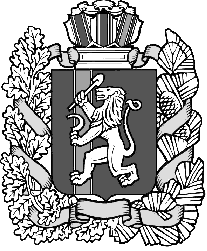 Дзержинский сельский Совет депутатовДзержинского района Красноярского краяРЕШЕНИЕ с. Дзержинское26.04.2016                                                                                             №4-26рУтверждение отчетаоб исполнении бюджетаДзержинского сельсовета за 2015 год       На основании заключения контрольно-счетного органа Дзержинского района  по проверке годового отчета об исполнении бюджета администрации Дзержинского сельсовета за период с 1 января по 31 декабря 2015 года включительно, в соответствии со статьями 22,54,56 Устава муниципального образования Дзержинского сельсовета, Дзержинский сельский Совет депутатов РЕШИЛ:1.Утвердить отчет об исполнении бюджета администрации Дзержинского сельсовета за 2015 год по закрепленным доходам в сумме 26 801 579,14 рублей и по расходам в сумме 27 178 578,73 рубля.2.Учесть доходы сельского бюджета за 2015 год по группам бюджетной классификации согласно приложения №1.3.Утвердить расходы сельского бюджета за 2015 год по экономической классификации в суммах установленных в приложении №2.4.Утвердить источники финансирования дефицита сельского бюджета за 2015 год согласно приложения №3.5.Контроль за исполнением настоящего решения возложить на главу  Дзержинского сельсовета А.И. Сонича.6.Решение вступает в силу в день, следующий за днём его официального опубликованияПредседатель сельского Совета депутатов						                               Г.В.ЗайцеваГлава  сельсовета                                                                                   А.И. Сонич